Костицына Елена Алексеевна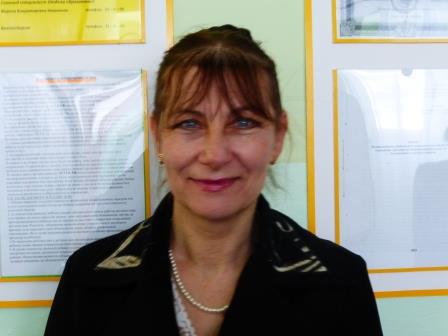 === Подписано Простой Электронной Подписью === Дата: 07.01.2021 14:14:14 === Уникальный код: 236786-48193 === ФИО: Татьяна Николаевна Кирилюк === Должность: Заведующий ===Занимаемая должность Педагог психологУровень образованияВысшее КвалификацияПрактический психологНаименование направления подготовки и (или) специальностиПсихология Ученая степеньНетУченое званиеНетПовышение квалификации и (или) профессиональная переподготовка (при наличии)«Школьная служба медиации: методы и технологии работы», 72ч, 08.12.2016гГАУ ДПО ПКИРО г. Владивосток«Профессиональные компетенции педагогам – психолога в условиях действия профессионального стандарта: самооценка и оценка соответствия», 24 ч, 15.03.2017г ГАУ ДПО ПКИРО г. Владивосток Обучение по оказанию первой помощи пострадавшим в образовательной организации«Академия госаттестации" г.Ижевск16.06.2021г, 16чОбщий стаж работы42 годаСтаж работы по специальности21 годПреподаваемые учебные предметы, курсы, дисциплины (модули)Образовательная область «Социально-коммуникативное развитие»